COMPTE RENDUAssemblée Générale OrdinaireDu Jeudi 05 Mars 2020Le jeudi 05 Mars 2019 s’est tenu l’Assemblée Générale Ordinaire de la Ligue de Football de la Wilaya d’Alger au Centre Technique National de Sidi Moussa.La séance a été ouverte à 10H00 par le Président de la Ligue, Monsieur OUKALI Rachid en présence du représentant de la Direction de la Jeunesse et des Sports de la Wilaya d’Alger, des Présidents de CSA et                  des Ex-Présidents de la Ligue membres statuaires de l’assemblée.Étaient présents à cette assemblée :Après avoir souhaité la bienvenue à tous, Monsieur OUKALI Rachid passera la parole au secrétaire général qui donnera le décompte des membres présents constatant ainsi que le quorum exigé par la règlementation est établi et que l’Assemblée Générale Ordinaire peut se tenir.Nous noterons la présence de Monsieur SAKHRI Ahmed Huissier de justice appelé à suivre le déroulement des travaux de l’Assemblée Générale Ordinaire.Avant d’engager les travaux de l’assemblée Général Ordinaire, Monsieur OUKALI Rachid donnera la lecture de l’ordre du jour qui fut adopté par les Membres :Adoption du Procès-verbal de l’Assemblée Générale Ordinaire 2019 Adoption du Bilan MoralAdoption de la Situation Financière au 31.12.2019Désignation du Commissaire aux Comptes Installation de la Commission ElectoraleInstallation de la Commission de RecoursInstallation de la Commission d’Inventaire Adoption du budget prévisionnel pour la saison sportive 2020-2021Il donnera ensuite la parole au Secrétaire Général qui proposera la désignation d’un Bureau de session que présidera monsieur le Président de la Ligue.Se constituant des membres suivant : Président du CSA – C.R.HamizPrésident du CSA – F.C.El-BiarPrésident du CSA – N.M.ZéraldaDès l’installation du Bureau de session Monsieur OUKALI Rachid, Président de la Ligue abordera le premier point, étant le Procès-Verbal de l’Assemblée Générale Ordinaire 2018 qui fut approuvé et adopté à l’unanimité puis, le deuxième point ,le Bilan Moral en insistant sur les actions et les réalisations de la Ligue au cours de l’exercice 2019 tout en mettant un point d’honneur sur :la formation des arbitres et des Jeunes occupant une place primordiale dans la politique d’action de la Ligue. Le championnat et son déroulement surtout avec le nouveau découpage de la Division Honneur ainsi que le nouveau système de championnat qui sera adopté par la Fédération Algérienne de Football.Le Directeur de l’Administration et des Finances fera lecture du Bilan Financier.La désignation du Commissaire aux Comptes a été faite et Monsieur MEBARKI Ahmed fut choisi à l’unanimité par les Membres de l’AGO.Puis l’installation des commissions (commission électorale, Commission de Recours et Commission d’Inventaire) furent approuvées par les Membres de l’AGO à l’unanimité comme suit :Composante de la Commission électorale :- Président du CSA – A.H.M.Reghaia - Président du CSA – A.R.El-Harrach- Président du CSA – U.S.B.BachdjerrahComposante de la de Commission de Recours :- Président du CSA – I.R.Hussein Dey - Président du CSA – J.S.B. Ain Benian- Président du CSA – M.O.BentalhaComposante de la Commission d’Inventaire :- Président du CSA – I.R.B.Ouled Chebel- Président du CSA – E.S.Bab Ezzouar- Président du CSA – C.R.M.HarrachAvant la clôture la parole fut donnée aux Présidents des CSA :OG Constantine, A.R. El-Harrach, N.R. Birtouta et I.R. Djasr Kacentina évoquant ainsi plusieurs points qui méritaient d’être éclaircis.A son tour Monsieur Rachid OUKALI donna une réponse bien précise à chaque thème abordé par les intervenants. Le Président lèvera la séance à 13H00.ALBUM PHOTO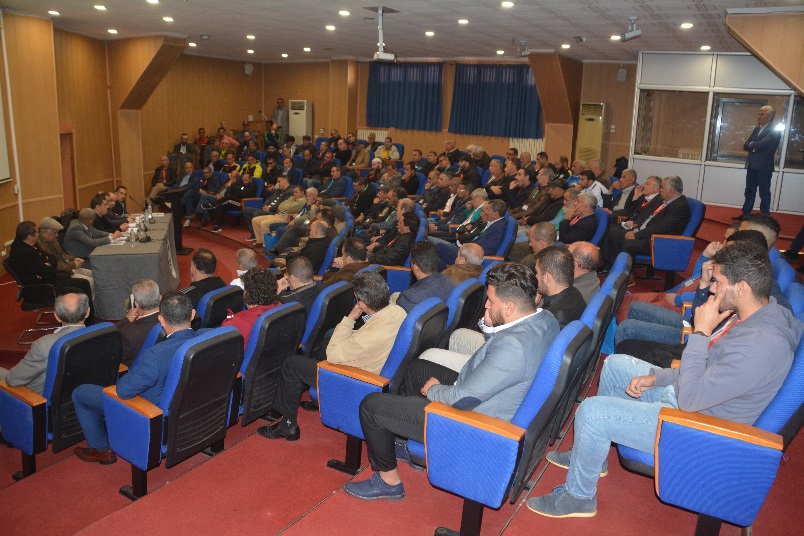 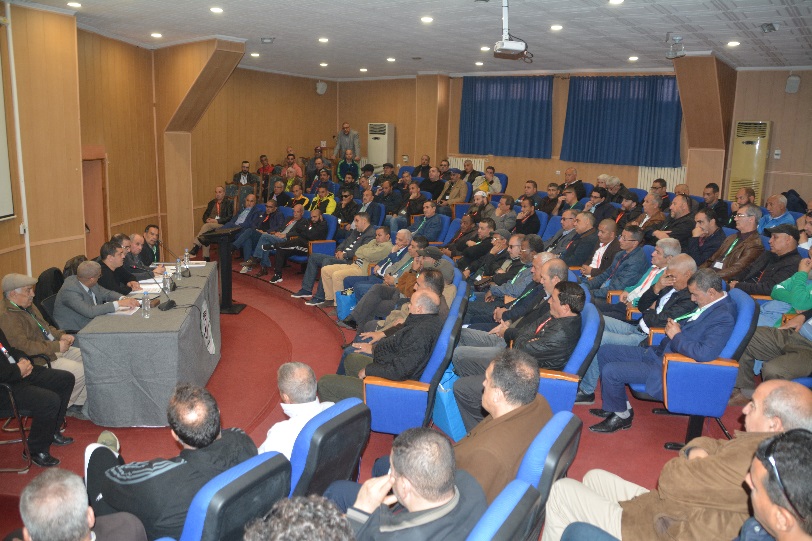 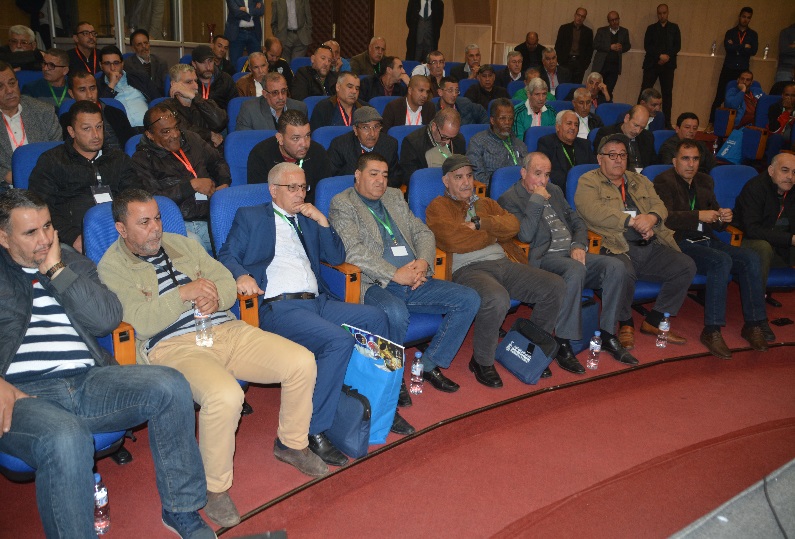 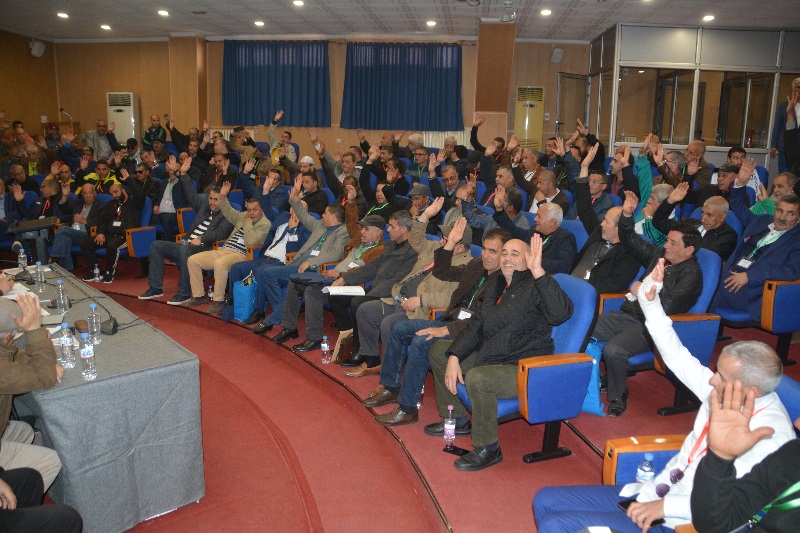 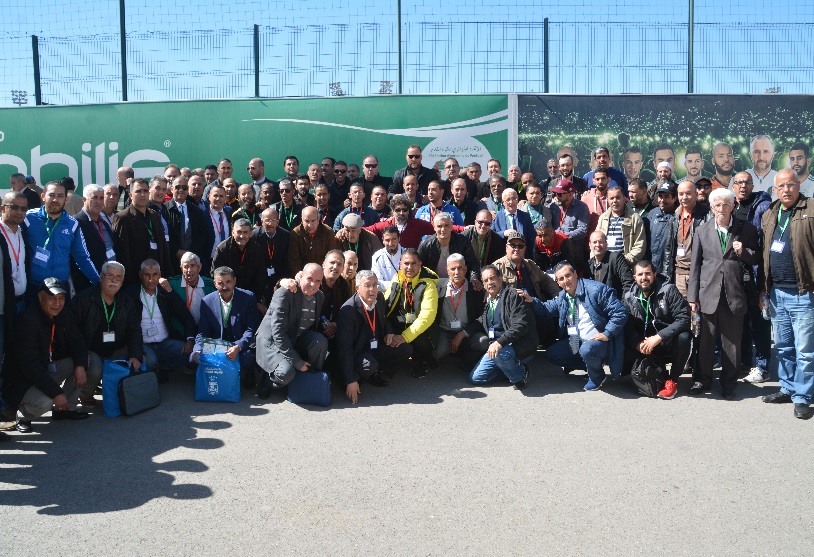 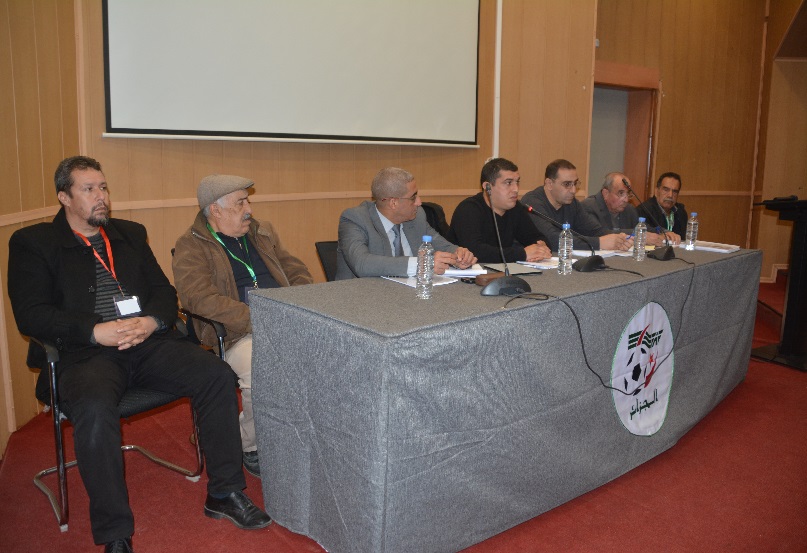 Membres de l’AGO120Membres présents 109Absents 11L’ordre du jour sera adopté à l’unanimité des membres présentsPassant au vote le Bilan Moral de la Ligue de Football de la Wilaya d’Alger est adopté à l’unanimité par les membres présents.Passant au vote le Bilan Financier de la Ligue de Football de la Wilaya d’Alger au 31.12.2019 est adopté à l’unanimité par les membres présents.